§4.  Business days and hoursNo liquor may be sold except as provided in this section.  [PL 1987, c. 45, Pt. A, §4 (NEW).]1.  Hours for sale of liquor.  Except as provided in this subsection, licensees may sell or deliver liquor from 5 a.m. on any day until 1 a.m. of the following day.A.    [PL 2015, c. 74, §1 (RP).]B.  Licensees may sell liquor on January 1st of any year from 12 midnight to 2 a.m.(1)  In areas in which liquor may be sold except on Sundays, if January 1st falls on a Monday, licensees may sell or deliver liquor between 9 p.m. Sunday, December 31st and 2 a.m. January 1st, notwithstanding any local option decisions to the contrary.  [PL 1987, c. 45, Pt. A, §4 (NEW).]C.    [PL 1993, c. 266, §3 (RP).]D.  Wholesale licensees may sell or deliver liquor to licensed establishments from 4 a.m. on any day until 1 a.m. the following day.  [PL 2001, c. 21, §1 (NEW).]E.  An on-premises retail licensee located in an international air terminal may sell liquor to an international passenger in transit at any time of day.  [PL 2021, c. 658, §41 (NEW).][PL 2021, c. 658, §41 (AMD).]2.  Consumption and possession of liquor.  Except as provided in paragraphs A and B, licensees may not permit the consumption or possession of liquor on their premises after 1:15 a.m.A.  Licensees may permit the consumption of liquor on their premises until 2:15 a.m. on January 1st.  [PL 1987, c. 45, Pt. A, §4 (NEW).]B.  This subsection does not apply to consumption or possession by bona fide hotel guests in their rooms.  [PL 1993, c. 730, §14 (AMD).][PL 1993, c. 730, §14 (AMD).]3.  Regulation of bottle clubs.  Except as provided in paragraph A, municipalities may regulate the hours of operation of bottle clubs between the hours of 1 a.m. and 6 a.m.A.  Municipalities may regulate the hours of operation of bottle clubs between the hours of 2 a.m. and 6 a.m. on January 1st.  [PL 1987, c. 45, Pt. A, §4 (NEW).][PL 1987, c. 45, Pt. A, §4 (NEW).]4.  Local option decisions govern.  Except as provided in subsection 1, paragraph B and section 353, nothing in this section may be construed to allow the sale of liquor in municipalities in violation of chapter 5.[PL 1991, c. 528, Pt. PP, §1 (AMD); PL 1991, c. 528, Pt. RRR (AFF); PL 1991, c. 591, Pt. PP, §1 (AMD).]5.  Illegal sales and purchases on Sunday. [PL 2015, c. 74, §2 (RP).]6.  Penalty. [PL 2015, c. 74, §2 (RP).]7.  License or right to sell on Sunday suspended or revoked. [PL 1987, c. 342, §14 (RP).]8.  License suspended during appeal of conviction. [PL 1987, c. 342, §14 (RP).]SECTION HISTORYPL 1987, c. 45, §A4 (NEW). PL 1987, c. 342, §14 (AMD). PL 1991, c. 528, §PP1 (AMD). PL 1991, c. 528, §RRR (AFF). PL 1991, c. 591, §PP1 (AMD). PL 1993, c. 266, §3 (AMD). PL 1993, c. 730, §14 (AMD). PL 1995, c. 46, §1 (AMD). PL 1995, c. 159, §1 (AMD). PL 2001, c. 21, §1 (AMD). PL 2013, c. 2, §1 (AMD). PL 2013, c. 240, §1 (AMD). PL 2013, c. 476, Pt. A, §5 (AMD). PL 2015, c. 74, §§1, 2 (AMD). PL 2021, c. 658, §41 (AMD). The State of Maine claims a copyright in its codified statutes. If you intend to republish this material, we require that you include the following disclaimer in your publication:All copyrights and other rights to statutory text are reserved by the State of Maine. The text included in this publication reflects changes made through the First Regular and First Special Session of the 131st Maine Legislature and is current through November 1, 2023
                    . The text is subject to change without notice. It is a version that has not been officially certified by the Secretary of State. Refer to the Maine Revised Statutes Annotated and supplements for certified text.
                The Office of the Revisor of Statutes also requests that you send us one copy of any statutory publication you may produce. Our goal is not to restrict publishing activity, but to keep track of who is publishing what, to identify any needless duplication and to preserve the State's copyright rights.PLEASE NOTE: The Revisor's Office cannot perform research for or provide legal advice or interpretation of Maine law to the public. If you need legal assistance, please contact a qualified attorney.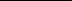 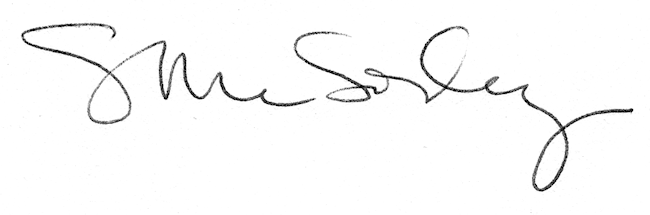 